St Joseph’s Catholic Primary Voluntary Academy Skills progression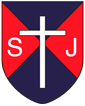 MusicSt Joseph’s Catholic Primary Voluntary Academy Skills progressionMusicSt Joseph’s Catholic Primary Voluntary Academy Skills progressionMusicSt Joseph’s Catholic Primary Voluntary Academy Skills progressionMusicSt Joseph’s Catholic Primary Voluntary Academy Skills progressionMusicMusicEYFSYears 1 and 2Years 3 and 4Years 5 and 6Elements of MusicIntroduce Pulse Rhythm PitchMain Focus Pulse Rhythm PitchIntroduce Dynamics Tempo StructureMain Focus Pulse Rhythm Pitch Dynamics Tempo StructureIntroduceFormal notationMain Focus Pulse Rhythm Pitch Dynamics Tempo StructureNotationIntroduceTimbreTextureListen and AppraiseListen with concentration and understanding to a range of high-quality live and recorded music.Listen with concentration and understanding to a range of high- quality live and recorded music.Appreciate and understand a wide range of high quality live and recorded music drawn from different traditions and from great composers andmusicians.Appreciate and understand a wide range of high quality live and recorded music drawn from different traditions and fromgreat composers and musiciansCreating and exploring (improvising, composing, notating).Improvising with voices and untuned instruments.Composing short phrases using knowledge of pulse, rhythm and pitch.Introduction to graphic scoring. Adults modelling and children doing.Improvising with voices and tuned and untuned instruments with increasing accuracy.Composing simple, short tunes based on given information (e.g. structure, notes).Continuing to graphic score own compositions.Improvising with voices and tuned and untuned instruments using increasing knowledge of elements of music (see above)Composing whole pieces based on given information (e.g. key scales, structure).Using learnt notation to scribe own compositions.Improvising with voices and tuned and untuned instruments, working within a key scale, to inform compositions.Composing whole pieces using knowledge of key scales,PerformReproduce sounds from aural memory.Reproduce sounds from aural memory.Perform in ensemble contexts. Perform from a graphic score.Perform in ensemble and solo contexts.Perform pieces from more formal notation.Perform in ensemble and solo contexts.Perform pieces from formal notation, including usingexpression and dynamics.